П О М Ш У Ö МР Е Ш Е Н И ЕО внесении изменений в  решение Совета муниципального района «Печора» от 30 мая 2019 года № 6-35/386 «Об утверждении положения о бюджетном процессе в муниципальном образовании муниципального района «Печора»В соответствии с Бюджетным кодексом Российской Федерации, статьей 26 Устава муниципального образования муниципального района «Печора» Совет муниципального района «Печора» р е ш и л:1. Внести в решение Совета муниципального района «Печора» от 30 мая 2019 года № 6-35/386 «Об утверждении положения о бюджетном процессе в муниципальном образовании муниципального района «Печора» следующие изменения:1.1. В Приложении к решению:1.1.1. В пункте 1 статьи 13 раздела II слова «администрацией муниципального образования муниципального района «Печора»» заменить на слова «администрацией муниципального района «Печора»;1.1.2. Абзац 2 пункта 3 статьи 13 раздела II исключить;1.1.3. Пункт 4 статьи 13 раздела II изложить в новой редакции:«4. Решением о бюджете муниципального образования муниципального района «Печора» утверждаются:1) распределение бюджетных ассигнований по целевым статьям (муниципальным программам муниципального образования муниципального района «Печора» и непрограммным направлениям деятельности), группам видов расходов классификации расходов бюджетов на очередной финансовый год и плановый период;2) ведомственная структура расходов бюджета муниципального образования муниципального района «Печора» на очередной финансовый год и плановый период - распределение бюджетных ассигнований по главным распорядителям бюджетных средств, целевым статьям (муниципальным программам муниципального образования муниципального района «Печора» и непрограммным направлениям деятельности), группам видов расходов классификации расходов бюджета на очередной финансовый год и плановый период;3) общий объем условно утверждаемых (утвержденных) расходов на первый год планового периода в объеме не менее 2,5 процента общего объема расходов бюджета муниципального образования муниципального района «Печора» (без учета расходов бюджета, предусмотренных за счет межбюджетных трансфертов из других бюджетов бюджетной системы Российской Федерации, имеющих целевое назначение), на второй год планового периода в объеме не менее 5 процентов общего объема расходов бюджета муниципального образования муниципального района «Печора» (без учета расходов бюджета, предусмотренных за счет межбюджетных трансфертов из других бюджетов бюджетной системы Российской Федерации, имеющих целевое назначение);4) общий объем бюджетных ассигнований, направляемых на исполнение публичных нормативных обязательств муниципального образования муниципального района «Печора»;5) объем межбюджетных трансфертов, получаемых из других бюджетов бюджетной системы и (или) предоставляемых другим бюджетам бюджетной системы Российской Федерации в очередном финансовом году и плановом периоде;6) источники финансирования дефицита бюджета муниципального образования муниципального района «Печора» на очередной финансовый год и плановый период;7) верхний предел муниципального внутреннего долга по состоянию на 1 января года, следующего за очередным финансовым годом и каждым годом планового периода, с указанием в том числе верхнего предела долга по муниципальным гарантиям;8) иные показатели бюджета муниципального образования муниципального района «Печора», установленные муниципальными правовыми актами Совета муниципального района «Печора».»;1.1.4. Статью 13 раздела II  дополнить пунктом 5 следующего содержания:«5. Одновременно с проектом решения о бюджете муниципального образования муниципального района «Печора» на очередной финансовый год и плановый период в Совет муниципального района «Печора» предоставляются следующие документы и материалы:1) основные направления бюджетной и налоговой политики муниципального образования муниципального района «Печора»;2) предварительные итоги социально-экономического развития муниципального образования муниципального района «Печора» за истекший период текущего финансового года и ожидаемые итоги социально-экономического развития муниципального образования муниципального района «Печора» за текущий финансовый год;3) прогноз социально-экономического развития муниципального образования муниципального района «Печора»;4) прогноз основных характеристик (общий объем доходов, общий объем расходов, дефицита (профицита) бюджета) консолидированного бюджета муниципального района «Печора» на очередной финансовый год и плановый период;5) пояснительная записка к проекту решения о бюджете (включая приложение с распределением бюджетных ассигнований проекта бюджета муниципального образования муниципального района «Печора» по разделам и подразделам классификации расходов бюджетов);6) верхний предел муниципального внутреннего долга муниципального образования муниципального района «Печора» на 1 января года, следующего за очередным финансовым годом и каждым годом планового периода;7) оценка ожидаемого исполнения бюджета муниципального образования муниципального района «Печора» на текущий финансовый год;8) методики (проекты методик) и расчеты распределения межбюджетных трансфертов;9) предложенные Советом муниципального района «Печора», Контрольно-счетной комиссией муниципального района «Печора» проекты бюджетных смет указанных органов, предоставляемые в случае возникновения разногласий с Управлением финансов муниципального района «Печора» в отношении указанных бюджетных смет;10) паспорта муниципальных программ муниципального образования муниципального района «Печора» (проекты изменений в указанные паспорта);11) реестр источников доходов бюджета муниципального образования муниципального района «Печора»;12) иные документы и материалы.»;1.1.5. В абзаце 4 пункта 7 статьи 20 раздела III слова «администрации муниципального образования муниципального района «Печора» заменить на слова «администрации муниципального района «Печора».2. Настоящее решение вступает в силу со дня его официального опубликования. Врио главы мунципального района «Печора»-руководителя администрации                                                                   В.Е. Менниковг. Печора8 ноября 2023 года№ 7-27/340«ПЕЧОРА»  МУНИЦИПАЛЬНÖЙ  РАЙОНСАСÖВЕТ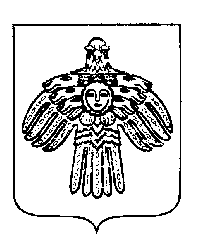 СОВЕТ МУНИЦИПАЛЬНОГО РАЙОНА «ПЕЧОРА»